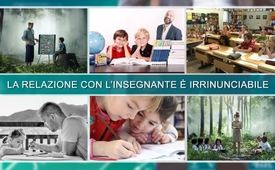 La relazione con l’insegnante è irrinunciabile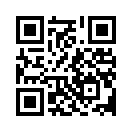 Con la crescente digitalizzazione delle scuole, gli insegnanti dovrebbero presto essere sostituiti dal maestro digitale – uno schermo. Però degli studi dimostrano che la relazione con un insegnante umano è indispensabile per il successo della formazione. I ricercatori mettono in guardia!Il ricercatore didattico Dr. Matthias Burchardt dell’Università di Colonia lotta da anni contro il ritiro degli insegnanti dalle lezioni, cioè il ritiro al ruolo di moderatore o di accompagnatore all’apprendimento. Burchardt considera dubbioso “l’apprendimento individuale auto-regolamentato” elogiato dai riformatori della formazione, cioè l’apprendimento solitario con fogli di lavoro o al computer. Con la crescente digitalizzazione delle scuole, gli insegnanti potrebbero presto essere un ricordo del passato: Seguendo il modello americano e come già applicato in alcune scuole europee, il materiale sarà trasmesso in futuro su uno schermo dal “maestro” digitale. Due studi approfonditi confermano ciò che gli insegnanti esperti sanno da tempo: lo studio di Cambridge e del Politecnico di Zurigo come anche quello dello scienziato neozelandese John Hattie “Visible Learning”: entrambi affermano inequivocabilmente che l’educazione e la formazione nascono solo dal rapporto diretto e vivo tra persone. Un’atmosfera di fiducia e sicurezza, di premura e di buona volontà è essenziale per l’istruzione e il rendimento scolastico.di pk.Fonti:www.philologenverband.de/diverses/texte/news/dr-matthias-burchardt-als-festredner-bei-der-vertreterversammlung-des-philologenverbandes-rheinland/?tx_notizie_pi1%5Bcontroller%5D=Notizie&tx_notizie_pi1%5Bazione%5D=dettaglio&cHash=567a0d8800faf9c811339738720db0b
www.journal21.ch/bildung-braucht-beziehungAnche questo potrebbe interessarti:---Kla.TV – Le altre notizie ... libere – indipendenti – senza censura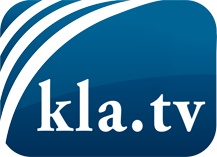 ciò che i media non dovrebbero tacerecose poco sentite, dal popolo, per il popoloinformazioni immancabili in oltre 70 lingue www.kla.tv/itResta sintonizzato!Abbonamento gratuito alla circolare con le ultime notizie: www.kla.tv/abo-itInformazioni per la sicurezza:Purtroppo le voci dissenzienti vengono censurate e soppresse sempre di più. Finché non riportiamo in linea con gli interessi e le ideologie della stampa del sistema, dobbiamo aspettarci che in ogni momento si cerchino pretesti per bloccare o danneggiare Kla.TV.Quindi collegati oggi stesso nella nostra rete indipendente da internet!
Clicca qui: www.kla.tv/vernetzung&lang=itLicenza:    Licenza Creative Commons con attribuzione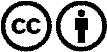 È benvenuta la distribuzione e la rielaborazione con attribuzione! Tuttavia, il materiale non può essere presentato fuori dal suo contesto. È vietato l'utilizzo senza autorizzazione per le istituzioni finanziate con denaro pubblico (Canone Televisivo in Italia, Serafe, GEZ, ecc.). Le violazioni possono essere perseguite penalmente.